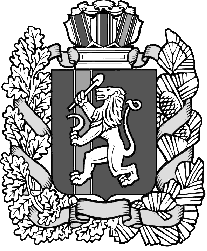 Нижнетанайский сельский Совет депутатовДзержинского района Красноярского краяРЕШЕНИЕс. Нижний Танай14.09.2023                                                                                            № 21-165РО внесении дополнений в решение Нижнетанайского сельского Совета депутатов от  16.03.2023 № 18-133Р «Об утверждении правил благоустройства территории Нижнетанайского сельсовета»В целях обеспечения надлежащего санитарного состояния, чистоты и порядка на территории Нижнетанайского сельсовета, в соответствии со статьями 14, 43, 45.1 Федерального закона от 06.10.2003 № 131-ФЗ «Об общих принципах организации местного самоуправления в Российской Федерации», ст. 13 Федерального закона от 27.12.2018 № 498-ФЗ «Об ответственном обращении с животными и о внесении изменений в отдельные законодательные акты Российской Федерации» в ред. Федерального закона от 14.07.2022 № 269-ФЗ «О внесении изменений в Федеральный закон «Об ответственном обращении с животными и о внесении изменений в отдельные законодательные акты Российской Федерации», пункта 2.3.11 протокола межведомственной рабочей группы по декриминализации лесной отрасли Красноярского края от 17.03.2023 № 7, руководствуясь Уставом Нижнетанайского сельсовета Дзержинского района Красноярского края Нижнетанайский сельский Совет депутатов, РЕШИЛ:Внести в решение Нижнетанайского сельского Совета депутатов от  16.03.2023 № 18-133Р «Об утверждении правил благоустройства территории Нижнетанайского сельсовета» следующие дополнения:часть 6 пункт 6.4 Правил дополнить подпунктом и) следующего содержания:«и) осуществление мероприятий по охране, защите, воспроизводству лесов, расположенных на землях, находящихся в муниципальной собственности, возложить в установленном порядке на муниципальные бюджетные и автономные учреждения, подведомственные органам местного самоуправления в пределах полномочий указанных органов определенных в соответствии со статьей 84 Лесного Кодекса или на лиц, использующих леса».2. Контроль за исполнением настоящего решения оставляю за собой.3. Настоящее Решение вступает в силу следующий за днем его официального обнародования.4. Настоящее решение разместить на официальном сайте администрации Нижнетанайского сельсовета в сети «Интернет» по адресу: adm-nt.ru
Председатель Совета депутатовГлава Нижнетанайского сельсовета                                                      К.Ю. Хромов